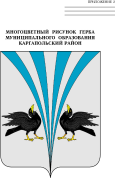 Российская ФедерацияКурганская областьДума Каргапольского муниципального округаР Е Ш Е Н И Еот  23.03.2023 г. № 278р.п. КаргапольеОб исполнении бюджета Усть-Миасского сельсовета Каргапольского района за  2022 годИсполнение бюджета Усть-Миасского сельсовета Каргапольского района за 2022 год осуществлялось в соответствии с решением Усть-Миасской сельской Думы от 30.12.2021 г. № 31 «О бюджете Усть-Миасского сельсовета Каргапольского района на 2022 год и на плановый период 2023 и 2024 годов» с изменениями.Бюджет Усть-Миасского сельсовета Каргапольского района исполнен по доходам в сумме  4 121 840,75 рублей или 100,1 % к уточненному годовому плану. Собственных доходов поступило 922 177,82 рублей, что составляет 100,5 % к годовому плану.Расходная часть бюджета Усть-Миасского сельсовета Каргапольского района  исполнена в сумме 4 367 360,94 рублей или на 99,9% к уточненному годовому плану. Дефицит бюджета Усть-Миасского сельсовета Каргапольского района составил  245 520,19 рублей.На выплату заработной платы с начислениями на нее направлено 2 279 331,30 рублей. В соответствии с законом Курганской области от 30 ноября 2021 года № 136 «О преобразовании муниципальных образований путем объединения всех поселений, входящих в состав Каргапольского района Курганской области, во вновь образованное муниципальное образование – Каргапольский муниципальный округ Курганской области и внесении изменений в некоторые законы Курганской области», заслушав и обсудив информацию  заместителя Главы Каргапольского муниципального округа по финансам, руководителя Финансового управления Мосевич М.В. Дума Каргапольского муниципального округа РЕШИЛА:1. Утвердить информацию об исполнении бюджета Усть-Миасского сельсовета Каргапольского района за 2022 год согласно приложению к данному решению.2. Опубликовать настоящее решение в газете «Сельская правда» и разместить данное решение в сети «Интернет» на официальном сайте Каргапольского муниципального округа.Информация об исполнении бюджета Усть-Миасского сельсовета  Каргапольского района за 2022 годПредседатель ДумыКаргапольского муниципального округа                        Е.В. Кучин            Глава Каргапольского муниципального округа                         Е.Е. Ленков                 Приложение  к решению Думы  Каргапольского муниципального округа от  23.03.2023 г. № 278      «Об исполнении бюджета Усть-Миасского сельсовета Каргапольского района за 2022 год»1. Доходы бюджета                                                                                                                  (руб.)1. Доходы бюджета                                                                                                                  (руб.)1. Доходы бюджета                                                                                                                  (руб.)1. Доходы бюджета                                                                                                                  (руб.)1. Доходы бюджета                                                                                                                  (руб.)1. Доходы бюджета                                                                                                                  (руб.)1. Доходы бюджета                                                                                                                  (руб.)1. Доходы бюджета                                                                                                                  (руб.)1. Доходы бюджета                                                                                                                  (руб.)1. Доходы бюджета                                                                                                                  (руб.)1. Доходы бюджета                                                                                                                  (руб.)1. Доходы бюджета                                                                                                                  (руб.)1. Доходы бюджета                                                                                                                  (руб.) Наименование показателя Наименование показателяКод бюджетной классификации РФКод бюджетной классификации РФКод бюджетной классификации РФКод бюджетной классификации РФКод бюджетной классификации РФКод бюджетной классификации РФУтвержденные бюджетные назначенияУтвержденные бюджетные назначенияИсполненоИсполнено% исполнения Наименование показателя Наименование показателяглавного администратора поступленийглавного администратора поступленийдоходов бюджетадоходов бюджетадоходов бюджетадоходов бюджетаУтвержденные бюджетные назначенияУтвержденные бюджетные назначенияИсполненоИсполнено% исполнения Наименование показателя Наименование показателяглавного администратора поступленийглавного администратора поступленийдоходов бюджетадоходов бюджетадоходов бюджетадоходов бюджетаУтвержденные бюджетные назначенияУтвержденные бюджетные назначенияИсполненоИсполнено% исполненияДоходы бюджета - всегоДоходы бюджета - всегоxxxx4 117 362,934 117 362,934 121 840,754 121 840,75100,11в том числе:в том числе:100,00 НАЛОГОВЫЕ И НЕНАЛОГОВЫЕ ДОХОДЫ НАЛОГОВЫЕ И НЕНАЛОГОВЫЕ ДОХОДЫ099099 1 00 00000 00 0000 000 1 00 00000 00 0000 000 1 00 00000 00 0000 000 1 00 00000 00 0000 00090 965,0090 965,0090 965,0090 965,00100,00ДОХОДЫ ОТ ИСПОЛЬЗОВАНИЯ ИМУЩЕСТВА, НАХОДЯЩЕГОСЯ В ГОСУДАРСТВЕННОЙ И МУНИЦИПАЛЬНОЙ СОБСТВЕННОСТИДОХОДЫ ОТ ИСПОЛЬЗОВАНИЯ ИМУЩЕСТВА, НАХОДЯЩЕГОСЯ В ГОСУДАРСТВЕННОЙ И МУНИЦИПАЛЬНОЙ СОБСТВЕННОСТИ099099 1 11 00000 00 0000 000 1 11 00000 00 0000 000 1 11 00000 00 0000 000 1 11 00000 00 0000 00022 185,0022 185,0022 185,0022 185,00100,00  Доходы, получаемые в виде арендной либо иной платы за передачу в возмездное пользование государственного и муниципального имущества (за исключением имущества бюджетных и автономных учреждений, а также имущества государственных и муниципальных унитарных предприятий, в том числе казенных)  Доходы, получаемые в виде арендной либо иной платы за передачу в возмездное пользование государственного и муниципального имущества (за исключением имущества бюджетных и автономных учреждений, а также имущества государственных и муниципальных унитарных предприятий, в том числе казенных)099099 1 11 05000 00 0000 120 1 11 05000 00 0000 120 1 11 05000 00 0000 120 1 11 05000 00 0000 12022 185,0022 185,0022 185,0022 185,00100,00Доходы от сдачи в аренду имущества, находящегося в оперативном управлении органов государственной власти, органов местного самоуправления, органов управления государственными внебюджетными фондами и созданных ими учреждений (за исключением имущества бюджетных и автономных учреждений)Доходы от сдачи в аренду имущества, находящегося в оперативном управлении органов государственной власти, органов местного самоуправления, органов управления государственными внебюджетными фондами и созданных ими учреждений (за исключением имущества бюджетных и автономных учреждений)099099 1 11 05030 00 0000 120 1 11 05030 00 0000 120 1 11 05030 00 0000 120 1 11 05030 00 0000 12022 185,0022 185,0022 185,0022 185,00100,00  Доходы от сдачи в аренду имущества, находящегося в оперативном управлении органов управления сельских поселений и созданных ими учреждений (за исключением имущества муниципальных бюджетных и автономных учреждений)  Доходы от сдачи в аренду имущества, находящегося в оперативном управлении органов управления сельских поселений и созданных ими учреждений (за исключением имущества муниципальных бюджетных и автономных учреждений)099099 1 11 05035 10 0000 120 1 11 05035 10 0000 120 1 11 05035 10 0000 120 1 11 05035 10 0000 12022 185,0022 185,0022 185,0022 185,00100,00ДОХОДЫ ОТ ОКАЗАНИЯ ПЛАТНЫХ УСЛУГ И КОМПЕНСАЦИИ ЗАТРАТ ГОСУДАРСТВАДОХОДЫ ОТ ОКАЗАНИЯ ПЛАТНЫХ УСЛУГ И КОМПЕНСАЦИИ ЗАТРАТ ГОСУДАРСТВА099099 1 13 00000 00 0000 000 1 13 00000 00 0000 000 1 13 00000 00 0000 000 1 13 00000 00 0000 00068 780,0068 780,0068 780,0068 780,00100,00Доходы от компенсации затрат государстваДоходы от компенсации затрат государства099099 1 13 02000 00 0000 130 1 13 02000 00 0000 130 1 13 02000 00 0000 130 1 13 02000 00 0000 13068 780,0068 780,0068 780,0068 780,00100,00  Доходы, поступающие в порядке возмещения расходов, понесенных в связи с эксплуатацией имущества  Доходы, поступающие в порядке возмещения расходов, понесенных в связи с эксплуатацией имущества099099 1 13 02060 00 0000 130 1 13 02060 00 0000 130 1 13 02060 00 0000 130 1 13 02060 00 0000 13068 780,0068 780,0068 780,0068 780,00100,00Доходы, поступающие в порядке возмещения расходов, понесенных в связи с эксплуатацией имущества сельских поселенийДоходы, поступающие в порядке возмещения расходов, понесенных в связи с эксплуатацией имущества сельских поселений099099 1 13 02065 10 0000 130 1 13 02065 10 0000 130 1 13 02065 10 0000 130 1 13 02065 10 0000 13068 780,0068 780,0068 780,0068 780,00100,00БЕЗВОЗМЕЗДНЫЕ ПОСТУПЛЕНИЯБЕЗВОЗМЕЗДНЫЕ ПОСТУПЛЕНИЯ099099 2 00 00000 00 0000 000 2 00 00000 00 0000 000 2 00 00000 00 0000 000 2 00 00000 00 0000 0003 241 462,933 241 462,933 241 462,933 241 462,93100,00  БЕЗВОЗМЕЗДНЫЕ ПОСТУПЛЕНИЯ ОТ ДРУГИХ БЮДЖЕТОВ БЮДЖЕТНОЙ СИСТЕМЫ РОССИЙСКОЙ ФЕДЕРАЦИИ  БЕЗВОЗМЕЗДНЫЕ ПОСТУПЛЕНИЯ ОТ ДРУГИХ БЮДЖЕТОВ БЮДЖЕТНОЙ СИСТЕМЫ РОССИЙСКОЙ ФЕДЕРАЦИИ099099 2 02 00000 00 0000 000 2 02 00000 00 0000 000 2 02 00000 00 0000 000 2 02 00000 00 0000 0003 199 662,933 199 662,933 199 662,933 199 662,93100,00Дотации бюджетам бюджетной системы Российской ФедерацииДотации бюджетам бюджетной системы Российской Федерации099099 2 02 10000 00 0000 150 2 02 10000 00 0000 150 2 02 10000 00 0000 150 2 02 10000 00 0000 1503 009 677,003 009 677,003 009 677,003 009 677,00100,00Дотации на выравнивание бюджетной обеспеченностиДотации на выравнивание бюджетной обеспеченности099099 2 02 15001 00 0000 150 2 02 15001 00 0000 150 2 02 15001 00 0000 150 2 02 15001 00 0000 1502 800 000,002 800 000,002 800 000,002 800 000,00100,00 Дотации бюджетам сельских поселений на выравнивание бюджетной обеспеченности из бюджета субъекта Российской Федерации Дотации бюджетам сельских поселений на выравнивание бюджетной обеспеченности из бюджета субъекта Российской Федерации099099 2 02 15001 10 0000 150 2 02 15001 10 0000 150 2 02 15001 10 0000 150 2 02 15001 10 0000 1502 800 000,002 800 000,002 800 000,002 800 000,00100,00 Дотации бюджетам на поддержку мер по обеспечению сбалансированности бюджетов Дотации бюджетам на поддержку мер по обеспечению сбалансированности бюджетов099099 2 02 15002 00 0000 150 2 02 15002 00 0000 150 2 02 15002 00 0000 150 2 02 15002 00 0000 150209 677,00209 677,00209 677,00209 677,00100,00Дотации бюджетам сельских поселений на поддержку мер по обеспечению сбалансированности бюджетовДотации бюджетам сельских поселений на поддержку мер по обеспечению сбалансированности бюджетов099099 2 02 15002 10 0000 150 2 02 15002 10 0000 150 2 02 15002 10 0000 150 2 02 15002 10 0000 150209 677,00209 677,00209 677,00209 677,00100,00 Субсидии бюджетам бюджетной системы Российской Федерации (межбюджетные субсидии) Субсидии бюджетам бюджетной системы Российской Федерации (межбюджетные субсидии)099099 2 02 20000 00 0000 150 2 02 20000 00 0000 150 2 02 20000 00 0000 150 2 02 20000 00 0000 15027 804,0027 804,0027 804,0027 804,00100,00 Прочие субсидии Прочие субсидии099099 2 02 29999 00 0000 150 2 02 29999 00 0000 150 2 02 29999 00 0000 150 2 02 29999 00 0000 15027 804,0027 804,0027 804,0027 804,00100,00 Прочие субсидии бюджетам сельских поселений Прочие субсидии бюджетам сельских поселений099099 2 02 29999 10 0000 150 2 02 29999 10 0000 150 2 02 29999 10 0000 150 2 02 29999 10 0000 15027 804,0027 804,0027 804,0027 804,00100,00Субвенции бюджетам бюджетной системы Российской ФедерацииСубвенции бюджетам бюджетной системы Российской Федерации099099 2 02 30000 00 0000 150 2 02 30000 00 0000 150 2 02 30000 00 0000 150 2 02 30000 00 0000 15031 210,0031 210,0031 210,0031 210,00100,00 Субвенции местным бюджетам на выполнение передаваемых полномочий субъектов Российской Федерации Субвенции местным бюджетам на выполнение передаваемых полномочий субъектов Российской Федерации099099 2 02 30024 00 0000 150 2 02 30024 00 0000 150 2 02 30024 00 0000 150 2 02 30024 00 0000 15010,0010,0010,0010,00100,00Субвенции бюджетам сельских поселений на выполнение передаваемых полномочий субъектов Российской ФедерацииСубвенции бюджетам сельских поселений на выполнение передаваемых полномочий субъектов Российской Федерации099099 2 02 30024 10 0000 150 2 02 30024 10 0000 150 2 02 30024 10 0000 150 2 02 30024 10 0000 15010,0010,0010,0010,00100,00Субвенции бюджетам на осуществление первичного воинского учета органами местного самоуправления поселений, муниципальных и городских округовСубвенции бюджетам на осуществление первичного воинского учета органами местного самоуправления поселений, муниципальных и городских округов099099 2 02 35118 00 0000 150 2 02 35118 00 0000 150 2 02 35118 00 0000 150 2 02 35118 00 0000 15031 200,0031 200,0031 200,0031 200,00100,00Субвенции бюджетам сельских поселений на осуществление первичного воинского учета органами местного самоуправления поселений, муниципальных и городских округовСубвенции бюджетам сельских поселений на осуществление первичного воинского учета органами местного самоуправления поселений, муниципальных и городских округов099099 2 02 35118 10 0000 150 2 02 35118 10 0000 150 2 02 35118 10 0000 150 2 02 35118 10 0000 15031 200,0031 200,0031 200,0031 200,00100,00Иные межбюджетные трансфертыИные межбюджетные трансферты099099 2 02 40000 00 0000 150 2 02 40000 00 0000 150 2 02 40000 00 0000 150 2 02 40000 00 0000 150130 971,93130 971,93130 971,93130 971,93100,00 Межбюджетные трансферты, передаваемые бюджетам, за счет средств резервного фонда Правительства Российской Федерации Межбюджетные трансферты, передаваемые бюджетам, за счет средств резервного фонда Правительства Российской Федерации099099 2 02 49001 00 0000 150 2 02 49001 00 0000 150 2 02 49001 00 0000 150 2 02 49001 00 0000 150130 971,93130 971,93130 971,93130 971,93100,00  Межбюджетные трансферты, передаваемые бюджетам сельских поселений, за счет средств резервного фонда Правительства Российской Федерации  Межбюджетные трансферты, передаваемые бюджетам сельских поселений, за счет средств резервного фонда Правительства Российской Федерации099099 2 02 49001 10 0000 150 2 02 49001 10 0000 150 2 02 49001 10 0000 150 2 02 49001 10 0000 150130 971,93130 971,93130 971,93130 971,93100,00 ПРОЧИЕ БЕЗВОЗМЕЗДНЫЕ ПОСТУПЛЕНИЯ ПРОЧИЕ БЕЗВОЗМЕЗДНЫЕ ПОСТУПЛЕНИЯ099099 2 07 00000 00 0000 000 2 07 00000 00 0000 000 2 07 00000 00 0000 000 2 07 00000 00 0000 00041 800,0041 800,0041 800,0041 800,00100,00  Прочие безвозмездные поступления в бюджеты сельских поселений  Прочие безвозмездные поступления в бюджеты сельских поселений099099 2 07 05000 10 0000 150 2 07 05000 10 0000 150 2 07 05000 10 0000 150 2 07 05000 10 0000 15041 800,0041 800,0041 800,0041 800,00100,00  Поступления от денежных пожертвований, предоставляемых физическими лицами получателям средств бюджетов сельских поселений  Поступления от денежных пожертвований, предоставляемых физическими лицами получателям средств бюджетов сельских поселений099099 2 07 05020 10 0000 150 2 07 05020 10 0000 150 2 07 05020 10 0000 150 2 07 05020 10 0000 15041 800,0041 800,0041 800,0041 800,00100,00  НАЛОГОВЫЕ И НЕНАЛОГОВЫЕ ДОХОДЫ  НАЛОГОВЫЕ И НЕНАЛОГОВЫЕ ДОХОДЫ100100 1 00 00000 00 0000 000 1 00 00000 00 0000 000 1 00 00000 00 0000 000 1 00 00000 00 0000 000338 000,00338 000,00342 596,67342 596,67101,36НАЛОГИ НА ТОВАРЫ (РАБОТЫ, УСЛУГИ), РЕАЛИЗУЕМЫЕ НА ТЕРРИТОРИИ РОССИЙСКОЙ ФЕДЕРАЦИИНАЛОГИ НА ТОВАРЫ (РАБОТЫ, УСЛУГИ), РЕАЛИЗУЕМЫЕ НА ТЕРРИТОРИИ РОССИЙСКОЙ ФЕДЕРАЦИИ100100 1 03 00000 00 0000 000 1 03 00000 00 0000 000 1 03 00000 00 0000 000 1 03 00000 00 0000 000338 000,00338 000,00342 596,67342 596,67101,36 Акцизы по подакцизным товарам (продукции), производимым на территории Российской Федерации Акцизы по подакцизным товарам (продукции), производимым на территории Российской Федерации100100 1 03 02000 01 0000 110 1 03 02000 01 0000 110 1 03 02000 01 0000 110 1 03 02000 01 0000 110338 000,00338 000,00342 596,67342 596,67101,36Доходы от уплаты акцизов на дизельное топливо, подлежащие распределению между бюджетами субъектов Российской Федерации и местными бюджетами с уче-том установленных дифференцированных нормативов отчислений в местные бюджетыДоходы от уплаты акцизов на дизельное топливо, подлежащие распределению между бюджетами субъектов Российской Федерации и местными бюджетами с уче-том установленных дифференцированных нормативов отчислений в местные бюджеты100100 1 03 02230 01 0000 110 1 03 02230 01 0000 110 1 03 02230 01 0000 110 1 03 02230 01 0000 110156 000,00156 000,00171 746,12171 746,12110,09 Доходы от уплаты акцизов на дизельное топливо, подлежащие распределению между бюджетами субъектов Российской Федерации и местными бюджетами с учетом установленных дифференцированных нормативов отчислений в местные бюджеты (по нормативам, установленным Федеральным законом о федеральном бюджете в целях формирования дорожных фондов субъектов Российской Федерации) Доходы от уплаты акцизов на дизельное топливо, подлежащие распределению между бюджетами субъектов Российской Федерации и местными бюджетами с учетом установленных дифференцированных нормативов отчислений в местные бюджеты (по нормативам, установленным Федеральным законом о федеральном бюджете в целях формирования дорожных фондов субъектов Российской Федерации)100100 1 03 02231 01 0000 110 1 03 02231 01 0000 110 1 03 02231 01 0000 110 1 03 02231 01 0000 110156 000,00156 000,00171 746,12171 746,12110,09 Доходы от уплаты акцизов на моторные масла для дизельных и (или) карбюраторных (инжекторных) двигателей, подлежащие распределению между бюджетами субъектов Российской Федерации и местными бюджетами с учетом установленных дифференцированных нормативов отчислений в местные бюджеты Доходы от уплаты акцизов на моторные масла для дизельных и (или) карбюраторных (инжекторных) двигателей, подлежащие распределению между бюджетами субъектов Российской Федерации и местными бюджетами с учетом установленных дифференцированных нормативов отчислений в местные бюджеты100100 1 03 02240 01 0000 110 1 03 02240 01 0000 110 1 03 02240 01 0000 110 1 03 02240 01 0000 1101 000,001 000,00927,69927,6992,77  Доходы от уплаты акцизов на моторные масла для дизельных и (или) карбюраторных (инжекторных) двигателей, подлежащие распределению между бюджетами субъектов Российской Федерации и местными бюджетами с учетом установленных дифференцированных нормативов отчислений в местные бюджеты (по нормативам, установленным Федеральным законом о федеральном бюджете в целях формирования дорожных фондов субъектов Российской Федерации)  Доходы от уплаты акцизов на моторные масла для дизельных и (или) карбюраторных (инжекторных) двигателей, подлежащие распределению между бюджетами субъектов Российской Федерации и местными бюджетами с учетом установленных дифференцированных нормативов отчислений в местные бюджеты (по нормативам, установленным Федеральным законом о федеральном бюджете в целях формирования дорожных фондов субъектов Российской Федерации)100100 1 03 02241 01 0000 110 1 03 02241 01 0000 110 1 03 02241 01 0000 110 1 03 02241 01 0000 1101 000,001 000,00927,69927,6992,77  Доходы от уплаты акцизов на автомобильный бензин, подлежащие распределению между бюджетами субъектов Российской Федерации и местными бюджетами с учетом установленных дифференцированных нормативов отчислений в местные бюджеты  Доходы от уплаты акцизов на автомобильный бензин, подлежащие распределению между бюджетами субъектов Российской Федерации и местными бюджетами с учетом установленных дифференцированных нормативов отчислений в местные бюджеты100100 1 03 02250 01 0000 110 1 03 02250 01 0000 110 1 03 02250 01 0000 110 1 03 02250 01 0000 110181 000,00181 000,00189 627,13189 627,13104,77Доходы от уплаты акцизов на автомобильный бензин, подлежащие распределению между бюджетами субъектов Российской Федерации и местными бюджетами с учетом установленных дифференцированных нормативов отчислений в местные бюджеты (по нормативам, установленным Федеральным законом о федеральном бюджете в целях формирования дорожных фондов субъектов Российской Федерации)Доходы от уплаты акцизов на автомобильный бензин, подлежащие распределению между бюджетами субъектов Российской Федерации и местными бюджетами с учетом установленных дифференцированных нормативов отчислений в местные бюджеты (по нормативам, установленным Федеральным законом о федеральном бюджете в целях формирования дорожных фондов субъектов Российской Федерации)100100 1 03 02251 01 0000 110 1 03 02251 01 0000 110 1 03 02251 01 0000 110 1 03 02251 01 0000 110181 000,00181 000,00189 627,13189 627,13104,77Доходы от уплаты акцизов на прямогонный бензин, подлежащие распределению между бюджетами субъектов Российской Федерации и местными бюджетами с учетом установленных дифференцированных нормативов отчислений в местные бюджетыДоходы от уплаты акцизов на прямогонный бензин, подлежащие распределению между бюджетами субъектов Российской Федерации и местными бюджетами с учетом установленных дифференцированных нормативов отчислений в местные бюджеты100100 1 03 02260 01 0000 110 1 03 02260 01 0000 110 1 03 02260 01 0000 110 1 03 02260 01 0000 110---19 704,27-19 704,27Доходы от уплаты акцизов на прямогонный бензин, подлежащие распределению между бюджетами субъектов Российской Федерации и местными бюджетами с учетом установленных дифференцированных нормативов отчислений в местные бюджеты (по нормативам, установленным Федеральным законом о федеральном бюджете в целях формирования дорожных фондов субъектов Российской Федерации)Доходы от уплаты акцизов на прямогонный бензин, подлежащие распределению между бюджетами субъектов Российской Федерации и местными бюджетами с учетом установленных дифференцированных нормативов отчислений в местные бюджеты (по нормативам, установленным Федеральным законом о федеральном бюджете в целях формирования дорожных фондов субъектов Российской Федерации)100100 1 03 02261 01 0000 110 1 03 02261 01 0000 110 1 03 02261 01 0000 110 1 03 02261 01 0000 110---19 704,27-19 704,27  НАЛОГОВЫЕ И НЕНАЛОГОВЫЕ ДОХОДЫ  НАЛОГОВЫЕ И НЕНАЛОГОВЫЕ ДОХОДЫ182182 1 00 00000 00 0000 000 1 00 00000 00 0000 000 1 00 00000 00 0000 000 1 00 00000 00 0000 000389 700,00389 700,00388 200,27388 200,2799,62НАЛОГИ НА ПРИБЫЛЬ, ДОХОДЫНАЛОГИ НА ПРИБЫЛЬ, ДОХОДЫ182182 1 01 00000 00 0000 000 1 01 00000 00 0000 000 1 01 00000 00 0000 000 1 01 00000 00 0000 00035 000,0035 000,0035 054,0835 054,08100,15Налог на доходы физических лицНалог на доходы физических лиц182182 1 01 02000 01 0000 110 1 01 02000 01 0000 110 1 01 02000 01 0000 110 1 01 02000 01 0000 11035 000,0035 000,0035 054,0835 054,08100,15Налог на доходы физических лиц с доходов, источником которых является налоговый агент, за исключением доходов, в отношении которых исчисление и уплата налога осуществляются в соответствии со статьями 227, 227.1 и 228 Налогового кодекса Российской Федерации (сумма платежа (перерасчеты, недоимка и задолженность по соответствующему платежу, в том числе по отмененному)Налог на доходы физических лиц с доходов, источником которых является налоговый агент, за исключением доходов, в отношении которых исчисление и уплата налога осуществляются в соответствии со статьями 227, 227.1 и 228 Налогового кодекса Российской Федерации (сумма платежа (перерасчеты, недоимка и задолженность по соответствующему платежу, в том числе по отмененному)182182 1 01 02010 01 0000 110 1 01 02010 01 0000 110 1 01 02010 01 0000 110 1 01 02010 01 0000 11030 500,0030 500,0030 648,4030 648,40100,49  Налог на доходы физических лиц с доходов, источником которых является налоговый агент, за исключением доходов, в отношении которых исчисление и уплата налога осуществляются в соответствии со статьями 227, 227.1 и 228 Налогового кодекса Российской Федерации (сумма платежа (перерасчеты, недоимка и задолженность по соответствующему платежу, в том числе по отмененному)  Налог на доходы физических лиц с доходов, источником которых является налоговый агент, за исключением доходов, в отношении которых исчисление и уплата налога осуществляются в соответствии со статьями 227, 227.1 и 228 Налогового кодекса Российской Федерации (сумма платежа (перерасчеты, недоимка и задолженность по соответствующему платежу, в том числе по отмененному)182182 1 01 02010 01 1000 110 1 01 02010 01 1000 110 1 01 02010 01 1000 110 1 01 02010 01 1000 11030 500,0030 500,0030 631,2730 631,27100,43  Налог на доходы физических лиц с доходов, источником которых является налоговый агент, за исключением доходов, в отношении которых исчисление и уплата налога осуществляются в соответствии со статьями 227, 227.1 и 228 Налогового кодекса Российской Федерации (пени по соответствующему платежу)  Налог на доходы физических лиц с доходов, источником которых является налоговый агент, за исключением доходов, в отношении которых исчисление и уплата налога осуществляются в соответствии со статьями 227, 227.1 и 228 Налогового кодекса Российской Федерации (пени по соответствующему платежу)182182 1 01 02010 01 2100 110 1 01 02010 01 2100 110 1 01 02010 01 2100 110 1 01 02010 01 2100 110--16,6616,66  Налог на доходы физических лиц с доходов, источником которых является налоговый агент, за исключением доходов, в отношении которых исчисление и уплата налога осуществляются в соответствии со статьями 227, 227.1 и 228 Налогового кодекса Российской Федерации (суммы денежных взысканий (штрафов) по соответствующему платежу согласно законодательству Российской Федерации)  Налог на доходы физических лиц с доходов, источником которых является налоговый агент, за исключением доходов, в отношении которых исчисление и уплата налога осуществляются в соответствии со статьями 227, 227.1 и 228 Налогового кодекса Российской Федерации (суммы денежных взысканий (штрафов) по соответствующему платежу согласно законодательству Российской Федерации)182182 1 01 02010 01 3000 110 1 01 02010 01 3000 110 1 01 02010 01 3000 110 1 01 02010 01 3000 110--0,470,47 Налог на доходы физических лиц с доходов, полученных физическими лицами в соответствии со статьей 228 Налогового кодекса Российской Федерации Налог на доходы физических лиц с доходов, полученных физическими лицами в соответствии со статьей 228 Налогового кодекса Российской Федерации182182 1 01 02030 01 0000 110 1 01 02030 01 0000 110 1 01 02030 01 0000 110 1 01 02030 01 0000 1104 500,004 500,004 405,684 405,6897,90Налог на доходы физических лиц с доходов, полученных физическими лицами в соответствии со статьей 228 Налогового кодекса Российской Федерации (сумма платежа (перерасчеты, недоимка и задолженность по соответствующему платежу, в том числе по отмененному)Налог на доходы физических лиц с доходов, полученных физическими лицами в соответствии со статьей 228 Налогового кодекса Российской Федерации (сумма платежа (перерасчеты, недоимка и задолженность по соответствующему платежу, в том числе по отмененному)182182 1 01 02030 01 1000 110 1 01 02030 01 1000 110 1 01 02030 01 1000 110 1 01 02030 01 1000 1104 500,004 500,004 383,174 383,1797,40Налог на доходы физических лиц с доходов, полученных физическими лицами в соответствии со статьей 228 Налогового кодекса Российской Федерации (пени по соответствующему платежу)Налог на доходы физических лиц с доходов, полученных физическими лицами в соответствии со статьей 228 Налогового кодекса Российской Федерации (пени по соответствующему платежу)182182 1 01 02030 01 2100 110 1 01 02030 01 2100 110 1 01 02030 01 2100 110 1 01 02030 01 2100 110--22,5122,51  НАЛОГИ НА СОВОКУПНЫЙ ДОХОД  НАЛОГИ НА СОВОКУПНЫЙ ДОХОД182182 1 05 00000 00 0000 000 1 05 00000 00 0000 000 1 05 00000 00 0000 000 1 05 00000 00 0000 00014 700,0014 700,0014 713,2014 713,20100,09 Единый сельскохозяйственный налог Единый сельскохозяйственный налог182182 1 05 03000 01 0000 110 1 05 03000 01 0000 110 1 05 03000 01 0000 110 1 05 03000 01 0000 11014 700,0014 700,0014 713,2014 713,20100,09 Единый сельскохозяйственный налог Единый сельскохозяйственный налог182182 1 05 03010 01 0000 110 1 05 03010 01 0000 110 1 05 03010 01 0000 110 1 05 03010 01 0000 11014 700,0014 700,0014 713,2014 713,20100,09Единый сельскохозяйственный налог (сумма платежа (перерасчеты, недоимка и задолженность по соответствующему платежу, в том числе по отмененному)Единый сельскохозяйственный налог (сумма платежа (перерасчеты, недоимка и задолженность по соответствующему платежу, в том числе по отмененному)182182 1 05 03010 01 1000 110 1 05 03010 01 1000 110 1 05 03010 01 1000 110 1 05 03010 01 1000 11014 700,0014 700,0014 713,2014 713,20100,09  НАЛОГИ НА ИМУЩЕСТВО  НАЛОГИ НА ИМУЩЕСТВО182182 1 06 00000 00 0000 000 1 06 00000 00 0000 000 1 06 00000 00 0000 000 1 06 00000 00 0000 000340 000,00340 000,00338 432,99338 432,9999,54  Налог на имущество физических лиц  Налог на имущество физических лиц182182 1 06 01000 00 0000 110 1 06 01000 00 0000 110 1 06 01000 00 0000 110 1 06 01000 00 0000 11035 000,0035 000,0034 265,1734 265,1797,90 Налог на имущество физических лиц, взимаемый по ставкам, применяемым к объектам налогообложения, расположенным в границах сельских поселений Налог на имущество физических лиц, взимаемый по ставкам, применяемым к объектам налогообложения, расположенным в границах сельских поселений182182 1 06 01030 10 0000 110 1 06 01030 10 0000 110 1 06 01030 10 0000 110 1 06 01030 10 0000 11035 000,0035 000,0034 265,1734 265,1797,90  Налог на имущество физических лиц, взимаемый по ставкам, применяемым к объектам налогообложения, расположенным в границах сельских поселений (сумма платежа (перерасчеты, недоимка и задолженность по соответствующему платежу, в том числе по отмененному)  Налог на имущество физических лиц, взимаемый по ставкам, применяемым к объектам налогообложения, расположенным в границах сельских поселений (сумма платежа (перерасчеты, недоимка и задолженность по соответствующему платежу, в том числе по отмененному)182182 1 06 01030 10 1000 110 1 06 01030 10 1000 110 1 06 01030 10 1000 110 1 06 01030 10 1000 11034 700,0034 700,0033 952,0833 952,0897,84 Налог на имущество физических лиц, взимаемый по ставкам, применяемым к объектам налогообложения, расположенным в границах сельских поселений (пени по соответствующему платежу) Налог на имущество физических лиц, взимаемый по ставкам, применяемым к объектам налогообложения, расположенным в границах сельских поселений (пени по соответствующему платежу)1821821 06 01030 10 2100 1101 06 01030 10 2100 1101 06 01030 10 2100 1101 06 01030 10 2100 110300,00300,00313,09313,09104,36  Земельный налог  Земельный налог182182 1 06 06000 00 0000 110 1 06 06000 00 0000 110 1 06 06000 00 0000 110 1 06 06000 00 0000 110305 000,00305 000,00304 167,82304 167,8299,73 Земельный налог с организаций Земельный налог с организаций182182 1 06 06030 00 0000 110 1 06 06030 00 0000 110 1 06 06030 00 0000 110 1 06 06030 00 0000 11045 000,0045 000,0045 596,1845 596,18101,32 Земельный налог с организаций, обладающих земельным участком, расположенным в границах сельских поселений Земельный налог с организаций, обладающих земельным участком, расположенным в границах сельских поселений182182 1 06 06033 10 0000 110 1 06 06033 10 0000 110 1 06 06033 10 0000 110 1 06 06033 10 0000 11045 000,0045 000,0045 596,1845 596,18101,32Земельный налог с организаций, обладающих земельным участком, расположенным в границах сельских поселений (сумма платежа (перерасчеты, недоимка и задолженность по соответствующему платежу, в том числе по отмененному)Земельный налог с организаций, обладающих земельным участком, расположенным в границах сельских поселений (сумма платежа (перерасчеты, недоимка и задолженность по соответствующему платежу, в том числе по отмененному)182182 1 06 06033 10 1000 110 1 06 06033 10 1000 110 1 06 06033 10 1000 110 1 06 06033 10 1000 11045 000,0045 000,0045 499,0045 499,00101,11  Земельный налог с организаций, обладающих земельным участком, расположенным в границах сельских поселений (пени по соответствующему платежу)  Земельный налог с организаций, обладающих земельным участком, расположенным в границах сельских поселений (пени по соответствующему платежу)182182 1 06 06033 10 2100 110 1 06 06033 10 2100 110 1 06 06033 10 2100 110 1 06 06033 10 2100 110--97,1897,18  Земельный налог с физических лиц  Земельный налог с физических лиц182182 1 06 06040 00 0000 110 1 06 06040 00 0000 110 1 06 06040 00 0000 110 1 06 06040 00 0000 110260 000,00260 000,00258 571,64258 571,6499,45  Земельный налог с физических лиц, обладающих земельным участком, расположенным в границах сельских поселений  Земельный налог с физических лиц, обладающих земельным участком, расположенным в границах сельских поселений182182 1 06 06043 10 0000 110 1 06 06043 10 0000 110 1 06 06043 10 0000 110 1 06 06043 10 0000 110260 000,00260 000,00258 571,64258 571,6499,45Земельный налог с физических лиц, обладающих земельным участком, расположенным в границах сельских поселений (сумма платежа (перерасчеты, недоимка и задолженность по соответствующему платежу, в том числе по отмененному)Земельный налог с физических лиц, обладающих земельным участком, расположенным в границах сельских поселений (сумма платежа (перерасчеты, недоимка и задолженность по соответствующему платежу, в том числе по отмененному)182182 1 06 06043 10 1000 110 1 06 06043 10 1000 110 1 06 06043 10 1000 110 1 06 06043 10 1000 110258 600,00258 600,00257 166,12257 166,1299,45Земельный налог с физических лиц, обладающих земельным участком, расположенным в границах сельских поселений (пени по соответствующему платежу)Земельный налог с физических лиц, обладающих земельным участком, расположенным в границах сельских поселений (пени по соответствующему платежу)182182 1 06 06043 10 2100 110 1 06 06043 10 2100 110 1 06 06043 10 2100 110 1 06 06043 10 2100 1101 400,001 400,001 405,521 405,52100,39НАЛОГОВЫЕ И НЕНАЛОГОВЫЕ ДОХОДЫНАЛОГОВЫЕ И НЕНАЛОГОВЫЕ ДОХОДЫ853853 1 00 00000 00 0000 000 1 00 00000 00 0000 000 1 00 00000 00 0000 000 1 00 00000 00 0000 00050 035,0050 035,0051 615,8851 615,88103,16  ДОХОДЫ ОТ ИСПОЛЬЗОВАНИЯ ИМУЩЕСТВА, НАХОДЯЩЕГОСЯ В ГОСУДАРСТВЕННОЙ И МУНИЦИПАЛЬНОЙ СОБСТВЕННОСТИ  ДОХОДЫ ОТ ИСПОЛЬЗОВАНИЯ ИМУЩЕСТВА, НАХОДЯЩЕГОСЯ В ГОСУДАРСТВЕННОЙ И МУНИЦИПАЛЬНОЙ СОБСТВЕННОСТИ853853 1 11 00000 00 0000 000 1 11 00000 00 0000 000 1 11 00000 00 0000 000 1 11 00000 00 0000 0007 815,007 815,007 395,007 395,0094,63Доходы, получаемые в виде арендной либо иной платы за передачу в возмездное пользование государственного и муниципального имущества (за исключением имущества бюджетных и автономных учреждений, а также имущества государственных и муниципальных унитарных предприятий, в том числе казенных)Доходы, получаемые в виде арендной либо иной платы за передачу в возмездное пользование государственного и муниципального имущества (за исключением имущества бюджетных и автономных учреждений, а также имущества государственных и муниципальных унитарных предприятий, в том числе казенных)853853 1 11 05000 00 0000 120 1 11 05000 00 0000 120 1 11 05000 00 0000 120 1 11 05000 00 0000 1207 815,007 815,007 395,007 395,0094,63Доходы от сдачи в аренду имущества, находящегося в оперативном управлении органов государственной власти, органов местного самоуправления, органов управления государственными внебюджетными фондами и созданных ими учреждений (за исключением имущества бюджетных и автономных учреждений)Доходы от сдачи в аренду имущества, находящегося в оперативном управлении органов государственной власти, органов местного самоуправления, органов управления государственными внебюджетными фондами и созданных ими учреждений (за исключением имущества бюджетных и автономных учреждений)853853 1 11 05030 00 0000 120 1 11 05030 00 0000 120 1 11 05030 00 0000 120 1 11 05030 00 0000 1207 815,007 815,007 395,007 395,0094,63Доходы от сдачи в аренду имущества, находящегося в оперативном управлении органов управления сельских поселений и созданных ими учреждений (за исключением имущества муниципальных бюджетных и автономных учреждений)Доходы от сдачи в аренду имущества, находящегося в оперативном управлении органов управления сельских поселений и созданных ими учреждений (за исключением имущества муниципальных бюджетных и автономных учреждений)853853 1 11 05035 10 0000 120 1 11 05035 10 0000 120 1 11 05035 10 0000 120 1 11 05035 10 0000 1207 815,007 815,007 395,007 395,0094,63ДОХОДЫ ОТ ОКАЗАНИЯ ПЛАТНЫХ УСЛУГ И КОМПЕНСАЦИИ ЗАТРАТ ГОСУДАРСТВАДОХОДЫ ОТ ОКАЗАНИЯ ПЛАТНЫХ УСЛУГ И КОМПЕНСАЦИИ ЗАТРАТ ГОСУДАРСТВА853853 1 13 00000 00 0000 000 1 13 00000 00 0000 000 1 13 00000 00 0000 000 1 13 00000 00 0000 00042 220,0042 220,0044 220,8844 220,88104,74 Доходы от компенсации затрат государства Доходы от компенсации затрат государства853853 1 13 02000 00 0000 130 1 13 02000 00 0000 130 1 13 02000 00 0000 130 1 13 02000 00 0000 13042 220,0042 220,0044 220,8844 220,88104,74 Доходы, поступающие в порядке возмещения расходов, понесенных в связи с эксплуатацией имущества Доходы, поступающие в порядке возмещения расходов, понесенных в связи с эксплуатацией имущества853853 1 13 02060 00 0000 130 1 13 02060 00 0000 130 1 13 02060 00 0000 130 1 13 02060 00 0000 13042 220,0042 220,0044 220,8844 220,88104,74  Доходы, поступающие в порядке возмещения расходов, понесенных в связи с эксплуатацией имущества сельских поселений  Доходы, поступающие в порядке возмещения расходов, понесенных в связи с эксплуатацией имущества сельских поселений853853 1 13 02065 10 0000 130 1 13 02065 10 0000 130 1 13 02065 10 0000 130 1 13 02065 10 0000 13042 220,0042 220,0044 220,8844 220,88104,74  БЕЗВОЗМЕЗДНЫЕ ПОСТУПЛЕНИЯ  БЕЗВОЗМЕЗДНЫЕ ПОСТУПЛЕНИЯ853853 2 00 00000 00 0000 000 2 00 00000 00 0000 000 2 00 00000 00 0000 000 2 00 00000 00 0000 0007 200,007 200,007 000,007 000,0097,22ПРОЧИЕ БЕЗВОЗМЕЗДНЫЕ ПОСТУПЛЕНИЯПРОЧИЕ БЕЗВОЗМЕЗДНЫЕ ПОСТУПЛЕНИЯ853853 2 07 00000 00 0000 000 2 07 00000 00 0000 000 2 07 00000 00 0000 000 2 07 00000 00 0000 0007 200,007 200,007 000,007 000,0097,22 Прочие безвозмездные поступления в бюджеты сельских поселений Прочие безвозмездные поступления в бюджеты сельских поселений853853 2 07 05000 10 0000 150 2 07 05000 10 0000 150 2 07 05000 10 0000 150 2 07 05000 10 0000 1507 200,007 200,007 000,007 000,0097,22Поступления от денежных пожертвований, предоставляемых физическими лицами получателям средств бюджетов сельских поселенийПоступления от денежных пожертвований, предоставляемых физическими лицами получателям средств бюджетов сельских поселений853853 2 07 05020 10 0000 150 2 07 05020 10 0000 150 2 07 05020 10 0000 150 2 07 05020 10 0000 1507 200,007 200,007 000,007 000,0097,22 2. Расходы бюджета       (руб.)       (руб.) Наименование показателяРаспРаспРЗПРРЗПРЦСРВРУтвержденныебюджетныеназначенияУтвержденныебюджетныеназначенияУтвержденныебюджетныеназначенияИсполненоИсполнено% исполнения Наименование показателяРаспРаспРЗПРРЗПРЦСРВРУтвержденныебюджетныеназначенияУтвержденныебюджетныеназначенияУтвержденныебюджетныеназначенияИсполненоИсполнено% исполнения Наименование показателяРаспРаспРЗПРРЗПРЦСРВРУтвержденныебюджетныеназначенияУтвержденныебюджетныеназначенияУтвержденныебюджетныеназначенияИсполненоИсполнено% исполненияРасходы бюджета - всегоx4 372 360,944 372 360,944 372 360,944 367 360,944 367 360,9499,89в том числе:100,00  Глава Усть-Миасского сельсовета09909901020102 51 0 00 80010 000295 849,98295 849,98295 849,98295 849,98295 849,98100,00  Расходы на выплаты персоналу в целях обеспечения выполнения функций государственными (муниципальными) органами, казенными учреждениями, органами управления государственными внебюджетными фондами09909901020102 51 0 00 80010 100295 849,98295 849,98295 849,98295 849,98295 849,98100,00  Расходы на выплаты персоналу государственных (муниципальных) органов0990990102010251 0 00 80010120295 849,98295 849,98295 849,98295 849,98295 849,98100,00  Фонд оплаты труда государственных (муниципальных) органов0990990102010251 0 00 80010 121234 612,11234 612,11234 612,11234 612,11234 612,11100,00   Взносы по обязательному социальному страхованию на выплаты денежного содержания и иные выплаты работникам государственных (муниципальных) органов09909901020102 51 0 00 80010 12961 237,8761 237,8761 237,8761 237,8761 237,87100,00   Аппарат Администрации Усть-Миасского сельсовета09909901040104 51 0 00 80020000863 173,19863 173,19863 173,19863 173,19863 173,19100,00  Расходы на выплаты персоналу в целях обеспечения выполнения функций государственными (муниципальными) органами, казенными учреждениями, органами управления государственными внебюджетными фондами09909901040104 51 0 00 80020 100339 972,54339 972,54339 972,54339 972,54339 972,54100,00  Расходы на выплаты персоналу государственных (муниципальных) органов09909901040104 51 0 00 80020 120339 972,54339 972,54339 972,54339 972,54339 972,54100,00  Фонд оплаты труда государственных (муниципальных) органов09909901040104 51 0 00 80020 121262 455,11262 455,11262 455,11262 455,11262 455,11100,00   Взносы по обязательному социальному страхованию на выплаты денежного содержания и иные выплаты работникам государственных (муниципальных) органов09909901040104 51 0 00 80020 12977 517,4377 517,4377 517,4377 517,4377 517,43100,00   Закупка товаров, работ и услуг для обеспечения государственных (муниципальных) нужд0990990104010451 0 00 80020 200178 175,20178 175,20178 175,20178 175,20178 175,20100,00  Иные закупки товаров, работ и услуг для обеспечения государственных (муниципальных) нужд09909901040104 51 0 00 80020 240178 175,20178 175,20178 175,20178 175,20178 175,20100,00  Прочая закупка товаров, работ и услуг09909901040104 51 0 00 80020 24479 828,8679 828,8679 828,8679 828,8679 828,86100,00   Закупка энергетических ресурсов09909901040104 51 0 00 80020 24798 346,3498 346,3498 346,3498 346,3498 346,34100,00   Межбюджетные трансферты09909901040104 51 0 00 80020 500327 331,45327 331,45327 331,45327 331,45327 331,45100,00  Иные межбюджетные трансферты09909901040104 51 0 00 80020 540327 331,45327 331,45327 331,45327 331,45327 331,45100,00  Иные бюджетные ассигнования09909901040104 51 0 00 80020 80017 694,0017 694,0017 694,0017 694,0017 694,00100,00  Уплата налогов, сборов и иных платежей09909901040104 51 0 00 80020 85017 694,0017 694,0017 694,0017 694,0017 694,00100,00  Уплата налога на имущество организаций и земельного налога09909901040104 51 0 00 80020 8515376,005376,005376,005 376,005 376,00100,00   Уплата прочих налогов, сборов09909901040104 51 0 00 80020 85211 383,0011 383,0011 383,0011 383,0011 383,00100,00   Уплата иных платежей09909901040104 51 0 00 80020 853935,00935,00935,00935,00935,00100,00   Резервный фонд 09909901110111 51 0 00 80030 0005 000,005 000,005 000,00--  Иные бюджетные ассигнования09909901110111 51 0 00 80030 8005 000,005 000,005 000,00--  Резервные средства09909901110111 51 0 00 80030 8705 000,005 000,005 000,00--  Другие общегосударственные вопросы09909901130113 03 0 00 80030 000437 785,30437 785,30437 785,30437 785,30437 785,30100,00  Расходы на выплаты персоналу в целях обеспечения выполнения функций государственными (муниципальными) органами, казенными учреждениями, органами управления государственными внебюджетными фондами09909901130113 03 0 00 80030 100437 035,30437 035,30437 035,30437 035,30437 035,30100,00  Расходы на выплаты персоналу государственных (муниципальных) органов09909901130113 03 0 00 80030 120437 035,30437 035,30437 035,30437 035,30437 035,30100,00  Фонд оплаты труда государственных (муниципальных) органов09909901130113 03 0 00 80030 121336 039,48336 039,48336 039,48336 039,48336 039,48100,00   Взносы по обязательному социальному страхованию на выплаты денежного содержания и иные выплаты работникам государственных (муниципальных) органов09909901130113 03 0 00 80030 129100 995,82100 995,82100 995,82100 995,82100 995,82100,00   Иные бюджетные ассигнования09909901130113 03 0 00 80030 800750,00750,00750,00750,00750,00100,00  Уплата налогов, сборов и иных платежей09909901130113 03 0 00 80030 850750,00750,00750,00750,00750,00100,00  Уплата прочих налогов, сборов09909901130113 03 0 00 80030 852750,00750,00750,00750,00750,00100,00   Осуществление отдельных государственных полномочий Курганской области в сфере определения перечня должностных лиц органов местного самоуправления, уполномоченных составлять протоколы об административных правонарушениях09909901130113 51 1 00 16100 00010,0010,0010,0010,0010,00100,00  Закупка товаров, работ и услуг для обеспечения государственных (муниципальных) нужд09909901130113 51 1 00 16100 20010,0010,0010,0010,0010,00100,00  Иные закупки товаров, работ и услуг для обеспечения государственных (муниципальных) нужд09909901130113 51 1 00 16100 24010,0010,0010,0010,0010,00100,00  Прочая закупка товаров, работ и услуг09909901130113 51 1 00 16100 24410,0010,0010,0010,0010,00100,00   Осуществление первичного воинского учета на территориях, где отсутствуют военные комиссариаты09909902030203 51 1 00 51180 00031 200,0031 200,0031 200,0031 200,0031 200,00100,00  Расходы на выплаты персоналу в целях обеспечения выполнения функций государственными (муниципальными) органами, казенными учреждениями, органами управления государственными внебюджетными фондами09909902030203 51 1 00 51180 10024 433,3524 433,3524 433,3524 433,3524 433,35100,00  Расходы на выплаты персоналу государственных (муниципальных) органов09909902030203 51 1 00 51180 12024 433,3524 433,3524 433,3524 433,3524 433,35100,00  Фонд оплаты труда государственных (муниципальных) органов09909902030203 51 1 00 51180 12118 766,0618 766,0618 766,0618 766,0618 766,06100,00   Взносы по обязательному социальному страхованию на выплаты денежного содержания и иные выплаты работникам государственных (муниципальных) органов09909902030203 51 1 00 51180 1295667,295667,295667,295 667,295 667,29100,00   Закупка товаров, работ и услуг для обеспечения государственных (муниципальных) нужд09909902030203 51 1 00 51180 2006 766,656 766,656 766,656 766,656 766,65100,00  Иные закупки товаров, работ и услуг для обеспечения государственных (муниципальных) нужд09909902030203 51 1 00 51180 2406 766,656 766,656 766,656 766,656 766,65100,00  Прочая закупка товаров, работ и услуг09909902030203 51 1 00 51180 2446 766,656 766,656 766,656 766,656 766,65100,00   Муниципальная программа "Пожарная безопасность Усть-Миасского сельсовета"09909903100310 02 0 00 80020 000862 408,46862 408,46862 408,46862 408,46862 408,46100,00  Расходы на выплаты персоналу в целях обеспечения выполнения функций государственными (муниципальными) органами, казенными учреждениями, органами управления государственными внебюджетными фондами09909903100310 02 0 00 80020 100780 761,28780 761,28780 761,28780 761,28780 761,28100,00  Расходы на выплаты персоналу государственных (муниципальных) органов09909903100310 02 0 00 80020 120780 761,28780 761,28780 761,28780 761,28780 761,28100,00  Фонд оплаты труда государственных (муниципальных) органов09909903100310 02 0 00 80020 121600 827,48600 827,48600 827,48600 827,48600 827,48100,00   Взносы по обязательному социальному страхованию на выплаты денежного содержания и иные выплаты работникам государственных (муниципальных) органов09909903100310 02 0 00 80020 129179 933,80179 933,80179 933,80179 933,80179 933,80100,00   Закупка товаров, работ и услуг для обеспечения государственных (муниципальных) нужд09909903100310 02 0 00 80020 20074 147,1874 147,1874 147,1874 147,1874 147,18100,00  Иные закупки товаров, работ и услуг для обеспечения государственных (муниципальных) нужд09909903100310 02 0 00 80020 24074 147,1874 147,1874 147,1874 147,1874 147,18100,00  Прочая закупка товаров, работ и услуг09909903100310 02 0 00 80020 24443 387,1543 387,1543 387,1543 387,1543 387,15100,00   Закупка энергетических ресурсов09909903100310 02 0 00 80020 24730 760,0330 760,0330 760,0330 760,0330 760,03100,00   Иные бюджетные ассигнования09909903100310 02 0 00 80020 8007 500,007 500,007 500,007 500,007 500,00100,00  Уплата налогов, сборов и иных платежей09909903100310 02 0 00 80020 8507 500,007 500,007 500,007 500,007 500,00100,00  Уплата прочих налогов, сборов09909903100310 02 0 00 80020 8527500,007500,007500,007 500,007 500,00100,00   Мероприятия, направленные на снижение напряженности на рынке труда субъектов РФ за счет средств резервного фонда Правительства РФ09909904010401 02 0 02 LП020 000130 971,93130 971,93130 971,93130 971,93130 971,93100,00  Расходы на выплаты персоналу в целях обеспечения выполнения функций государственными (муниципальными) органами, казенными учреждениями, органами управления государственными внебюджетными фондами09909904010401 02 0 02 LП020 100130 971,93130 971,93130 971,93130 971,93130 971,93100,00  Расходы на выплаты персоналу государственных (муниципальных) органов09909904010401 02 0 02 LП020 120130 971,93130 971,93130 971,93130 971,93130 971,93100,00  Фонд оплаты труда государственных (муниципальных) органов09909904010401 02 0 02 LП020 121100 592,88100 592,88100 592,88100 592,88100 592,88100,00   Взносы по обязательному социальному страхованию на выплаты денежного содержания и иные выплаты работникам государственных (муниципальных) органов09909904010401 02 0 02 LП020 12930 379,0530 379,0530 379,0530 379,0530 379,05100,00   Муниципальная программа Усть-Миасского сельсовета"Совершенствование и развитие автомобильных дорог Усть-Миасского сельсовета "09909904090409 04 0 00 80040 000351 825,00351 825,00351 825,00351 825,00351 825,00100,00  Закупка товаров, работ и услуг для обеспечения государственных (муниципальных) нужд09909904090409 04 0 00 80040 200351 825,00351 825,00351 825,00351 825,00351 825,00100,00  Иные закупки товаров, работ и услуг для обеспечения государственных (муниципальных) нужд09909904090409 04 0 00 80040 240351 825,00351 825,00351 825,00351 825,00351 825,00100,00  Прочая закупка товаров, работ и услуг09909904090409 04 0 00 80040 244351 825,00351 825,00351 825,00351 825,00351 825,00100,00   Муниципальная программа "Развитие имущественных отношений Усть-Миасского сельсовета "09909904120412 06 0 00 8006000011 000,0011 000,0011 000,0011 000,0011 000,00100,00  Закупка товаров, работ и услуг для обеспечения государственных (муниципальных) нужд09909904120412 06 0 00 80060 20011 000,0011 000,0011 000,0011 000,0011 000,00100,00  Иные закупки товаров, работ и услуг для обеспечения государственных (муниципальных) нужд09909904120412 06 0 00 80060 24011 000,0011 000,0011 000,0011 000,0011 000,00100,00  Прочая закупка товаров, работ и услуг09909904120412 06 0 00 80060 24411 000,0011 000,0011 000,0011 000,0011 000,00100,00   Формирование земельных участков в счет земельных долей, находящихся в муниципальной собственности09909904120412 06 0 01 8601000012 000,0012 000,0012 000,0012 000,0012 000,00100,00  Межбюджетные трансферты09909904120412 06 0 01 86010 50012 000,0012 000,0012 000,0012 000,0012 000,00100,00  Иные межбюджетные трансферты09909904120412 06 0 01 86010 54012 000,0012 000,0012 000,0012 000,0012 000,00100,00  Коммунальное хозяйство09909905020502 03 0 00 80030 000155 305,50155 305,50155 305,50155 305,50155 305,50100,00  Закупка товаров, работ и услуг для обеспечения государственных (муниципальных) нужд09909905020502 03 0 00 80030 200117 097,50117 097,50117 097,50117 097,50117 097,50100,00  Иные закупки товаров, работ и услуг для обеспечения государственных (муниципальных) нужд09909905020502 03 0 00 80030 240117 097,50117 097,50117 097,50117 097,50117 097,50100,00  Прочая закупка товаров, работ и услуг09909905020502 03 0 00 80030 244117 097,50117 097,50117 097,50117 097,50117 097,50100,00   Иные бюджетные ассигнования09909905020502 03 0 00 80030 80038 208,0038 208,0038 208,0038 208,0038 208,00100,00  Уплата налогов, сборов и иных платежей09909905020502 03 0 00 80030 85038 208,0038 208,0038 208,0038 208,0038 208,00100,00  Уплата прочих налогов, сборов09909905020502 03 0 00 80030 85238 208,0038 208,0038 208,0038 208,0038 208,00100,00   Благоустройство территории Усть-Миасского сельсовета09909905030503 03 0 00 80030 000233 479,28233 479,28233 479,28233 479,28233 479,28100,00  Закупка товаров, работ и услуг для обеспечения государственных (муниципальных) нужд09909905030503 03 0 00 80030 200233 479,28233 479,28233 479,28233 479,28233 479,28100,00  Иные закупки товаров, работ и услуг для обеспечения государственных (муниципальных) нужд09909905030503 03 0 00 80030 240233 479,28233 479,28233 479,28233 479,28233 479,28100,00  Прочая закупка товаров, работ и услуг09909905030503 03 0 00 80030 244233 479,28233 479,28233 479,28233 479,28233 479,28100,00   Обустройство новых контейнерных площадок на территории Усть-Миасского сельсовета09909905030503 07 0 01 97920 00027 804,0027 804,0027 804,0027 804,0027 804,00100,00  Закупка товаров, работ и услуг для обеспечения государственных (муниципальных) нужд09909905030503 07 0 01 97920 20027 804,0027 804,0027 804,0027 804,0027 804,00100,00  Иные закупки товаров, работ и услуг для обеспечения государственных (муниципальных) нужд09909905030503 07 0 01 97920 24027 804,0027 804,0027 804,0027 804,0027 804,00100,00  Обустройство новых контейнерных площадок на территории Усть-Миасского сельсовета09909905030503 07 0 01 97920 24427 804,0027 804,0027 804,0027 804,0027 804,00100,00   Другие вопросы в области жилищно-коммунального хозяйства09909905050505 03 0 00 80030 000409 671,12409 671,12409 671,12409 671,12409 671,12100,00  Расходы на выплаты персоналу в целях обеспечения выполнения функций государственными (муниципальными) органами, казенными учреждениями, органами управления государственными внебюджетными фондами09909905050505 03 0 00 80030 100270 306,92270 306,92270 306,92270 306,92270 306,92100,00  Расходы на выплаты персоналу казенных учреждений09909905050505 03 0 00 80030 110270 306,92270 306,92270 306,92270 306,92270 306,92100,00  Фонд оплаты труда учреждений09909905050505 03 0 00 80030 111207 609,01207 609,01207 609,01207 609,01207 609,01100,00   Взносы по обязательному социальному страхованию на выплаты по оплате труда работников и иные выплаты работникам учреждений09909905050505 03 0 00 80030 11962 697,9162 697,9162 697,9162 697,9162 697,91100,00  Закупка товаров, работ и услуг для обеспечения государственных (муниципальных) нужд09909905050505 03 0 00 80030 200139 160,73139 160,73139 160,73139 160,73139 160,73100,00  Иные закупки товаров, работ и услуг для обеспечения государственных (муниципальных) нужд09909905050505 03 0 00 80030 240139 160,73139 160,73139 160,73139 160,73139 160,73100,00  Закупка энергетических ресурсов09909905050505 03 0 00 80030 247139 160,73139 160,73139 160,73139 160,73139 160,73100,00   Иные бюджетные ассигнования09909905050505 03 0 00 80030 800203,47203,47203,47203,47203,47100,00  Уплата налогов, сборов и иных платежей09909905050505 03 0 00 80030 850203,47203,47203,47203,47203,47100,00  Уплата иных платежей09909905050505 03 0 00 80030 853203,47203,47203,47203,47203,47100,00   Муниципальная программа Муниципального казённого учреждения культуры "Культурно-досугового объединения Усть-Миасского сельсовета"09909908010801 01 0 00 80010 000544 877,18544 877,18544 877,18544 877,18544 877,18100,00  Закупка товаров, работ и услуг для обеспечения государственных (муниципальных) нужд09909908010801 01 0 00 80010 200488 297,34488 297,34488 297,34488 297,34488 297,34100,00  Иные закупки товаров, работ и услуг для обеспечения государственных (муниципальных) нужд09909908010801 01 0 00 80010 240488 297,34488 297,34488 297,34488 297,34488 297,34100,00  Прочая закупка товаров, работ и услуг09909908010801 01 0 00 80010 24443 966,7243 966,7243 966,7243 966,7243 966,72100,00   Закупка энергетических ресурсов09909908010801 01 0 00 80010 247444 330,62444 330,62444 330,62444 330,62444 330,62100,00   Иные бюджетные ассигнования09909908010801 01 0 00 80010 80056 579,8456 579,8456 579,8456 579,8456 579,84100,00  Уплата налогов, сборов и иных платежей09909908010801 01 0 00 80010 85056 579,8456 579,8456 579,8456 579,8456 579,84100,00  Уплата налога на имущество организаций и земельного налога09909908010801 01 0 00 80010 85156 570,0056 570,0056 570,0056 570,0056 570,00100,00   Уплата иных платежей09909908010801 01 0 00 80010 8539,849,849,849,849,84100,00 Результат исполнения бюджета (дефицит / профицит)x-254 998,01-254 998,01-254 998,01-245 520,19-245 520,19x3. Источники финансирования дефицита бюджета 3. Источники финансирования дефицита бюджета 3. Источники финансирования дефицита бюджета 3. Источники финансирования дефицита бюджета 3. Источники финансирования дефицита бюджета 3. Источники финансирования дефицита бюджета 3. Источники финансирования дефицита бюджета 3. Источники финансирования дефицита бюджета 3. Источники финансирования дефицита бюджета            (руб.)           (руб.) Наименование показателя Наименование показателя Наименование показателяКод бюджетной классификации РФКод бюджетной классификации РФКод бюджетной классификации РФКод бюджетной классификации РФКод бюджетной классификации РФКод бюджетной классификации РФУтвержденные бюджетные назначенияУтвержденные бюджетные назначенияИсполненоИсполнено Наименование показателя Наименование показателя Наименование показателяглавного администратора источника финансированияИсточника финансированияИсточника финансированияИсточника финансированияИсточника финансированияИсточника финансированияУтвержденные бюджетные назначенияУтвержденные бюджетные назначенияИсполненоИсполнено Наименование показателя Наименование показателя Наименование показателяглавного администратора источника финансированияИсточника финансированияИсточника финансированияИсточника финансированияИсточника финансированияИсточника финансированияУтвержденные бюджетные назначенияУтвержденные бюджетные назначенияИсполненоИсполнено Наименование показателя Наименование показателя Наименование показателяглавного администратора источника финансированияИсточника финансированияИсточника финансированияИсточника финансированияИсточника финансированияИсточника финансированияУтвержденные бюджетные назначенияУтвержденные бюджетные назначенияИсполненоИсполнено Наименование показателя Наименование показателя Наименование показателяглавного администратора источника финансированияИсточника финансированияИсточника финансированияИсточника финансированияИсточника финансированияИсточника финансированияУтвержденные бюджетные назначенияУтвержденные бюджетные назначенияИсполненоИсполненоИсточники финансирования дефицита бюджета - всегоИсточники финансирования дефицита бюджета - всегоИсточники финансирования дефицита бюджета - всегоxxxxx254 998,01254 998,01245 520,19245 520,19Изменение остатков средствИзменение остатков средствИзменение остатков средств254 998,01254 998,01245 520,19245 520,19  Изменение остатков средств на счетах по учету средств бюджетов  Изменение остатков средств на счетах по учету средств бюджетов  Изменение остатков средств на счетах по учету средств бюджетов000 01 05 00 00 00 0000 000 01 05 00 00 00 0000 000 01 05 00 00 00 0000 000 01 05 00 00 00 0000 000 01 05 00 00 00 0000 000254 998,01254 998,01245 520,19245 520,19увеличение остатков средств, всегоувеличение остатков средств, всегоувеличение остатков средств, всего-4 117 362,93-4 117 362,93-4 194 562,02-4 194 562,02  Увеличение остатков средств бюджетов  Увеличение остатков средств бюджетов  Увеличение остатков средств бюджетов000 01 05 00 00 00 0000 500 01 05 00 00 00 0000 500 01 05 00 00 00 0000 500 01 05 00 00 00 0000 500 01 05 00 00 00 0000 500-4 117 362,93-4 117 362,93-4 194 562,02-4 194 562,02  Увеличение прочих остатков средств бюджетов  Увеличение прочих остатков средств бюджетов  Увеличение прочих остатков средств бюджетов099 01 05 02 00 00 0000 500 01 05 02 00 00 0000 500 01 05 02 00 00 0000 500 01 05 02 00 00 0000 500 01 05 02 00 00 0000 500-4 117 362,93-4 117 362,93-4 194 562,02-4 194 562,02  Увеличение прочих остатков денежных средств бюджетов  Увеличение прочих остатков денежных средств бюджетов  Увеличение прочих остатков денежных средств бюджетов099 01 05 02 01 00 0000 510 01 05 02 01 00 0000 510 01 05 02 01 00 0000 510 01 05 02 01 00 0000 510 01 05 02 01 00 0000 510-4 117 362,93-4 117 362,93-4 194 562,02-4 194 562,02  Увеличение прочих остатков денежных средств бюджетов сельских поселений  Увеличение прочих остатков денежных средств бюджетов сельских поселений  Увеличение прочих остатков денежных средств бюджетов сельских поселений099 01 05 02 01 10 0000 510 01 05 02 01 10 0000 510 01 05 02 01 10 0000 510 01 05 02 01 10 0000 510 01 05 02 01 10 0000 510-4 117 362,93-4 117 362,93-4 194 562,02-4 194 562,02уменьшение остатков средств, всегоуменьшение остатков средств, всегоуменьшение остатков средств, всего4 372 360,944 372 360,944 440 082,214 440 082,21  Уменьшение остатков средств бюджетов  Уменьшение остатков средств бюджетов  Уменьшение остатков средств бюджетов000 01 05 00 00 00 0000 600 01 05 00 00 00 0000 600 01 05 00 00 00 0000 600 01 05 00 00 00 0000 600 01 05 00 00 00 0000 6004 372 360,944 372 360,944 440 082,214 440 082,21  Уменьшение прочих остатков средств бюджетов  Уменьшение прочих остатков средств бюджетов  Уменьшение прочих остатков средств бюджетов099 01 05 02 00 00 0000 600 01 05 02 00 00 0000 600 01 05 02 00 00 0000 600 01 05 02 00 00 0000 600 01 05 02 00 00 0000 6004 372 360,944 372 360,944 440 082,214 440 082,21  Уменьшение прочих остатков денежных средств бюджетов  Уменьшение прочих остатков денежных средств бюджетов  Уменьшение прочих остатков денежных средств бюджетов099 01 05 02 01 00 0000 610 01 05 02 01 00 0000 610 01 05 02 01 00 0000 610 01 05 02 01 00 0000 610 01 05 02 01 00 0000 6104 372 360,944 372 360,944 440 082,214 440 082,21  Уменьшение прочих остатков денежных средств бюджетов сельских поселений  Уменьшение прочих остатков денежных средств бюджетов сельских поселений  Уменьшение прочих остатков денежных средств бюджетов сельских поселений099 01 05 02 01 10 0000 610 01 05 02 01 10 0000 610 01 05 02 01 10 0000 610 01 05 02 01 10 0000 610 01 05 02 01 10 0000 6104 372 360,944 372 360,944 440 082,214 440 082,21